INSTITUTO ESTATAL DE EDUCACION PÚBLICA DE OAXACA.
ESCUELA NORMAL BILINGÜE E INTERCULTURAL DE OAXACA.
CCT. 20DNL0001R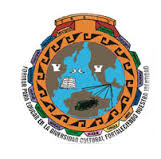 Situación de la lengua zapoteco sur Presenta Nérida Dalila Ambrosio Antonio Semestre2°Grupo101 primaria Docente Gervasio montero Gutenberg México es uno de los países con la mayor riqueza cultural y lingüística del mundo, al contar con 68 lenguas originarias y 364 variantes lingüística. Sin embargo, el 70% está en riesgo de desaparecer por la discriminación que enfrentan sus hablantes. La comunidad de El Aguacate, perteneciente al municipio de San Agustín Loxicha distrito de Pochutla, es una pequeña población que cuenta con aproximadamente 500 habitantes, el cual está sufriendo los estragos de la globalización, pues si no se tiene  la información correcta de la importancia de nuestros pueblos originarios este es remplazada por una ajena, esto sucede con la población antes mencionada. Actualmente en esta comunidad la lengua originaria se está perdiendo debido al bilingüismo que existe podría decir que las personas que aun la hablan sin mezclar palabras son los ancianos quienes en su época de niñez estos fenómenos eran más minoritarios, el bilingüismo sustractivo es la adquisición de la segunda lengua en este caso el español que se ve como una necesidad de vida para las personas, conllevando de esta manera al alejamiento de la primera lengua y su sustitución por la nueva. En las escuelas el docente pone al español como primera lengua sin tomar en cuenta la Original. La descalificación repercute de manera negativa en la personalidad  de los hablantes por que asumen la idea de que su lengua no sirve y, por ello, se ven obligados a dejar de utilizarlas. Otra de las causas se debe al desplazamiento (migración) de los hablantes de lenguas indígenas hacia otras comunidades y ciudades.  Hoy en día los niños ya no hablan el zapoteco, este problema se genera desde la casa ya que los padres de los niños no se los inducen   a hablarla, incluso hace un par de años vi un caso en donde los padres les prohibieron hablar el zapoteco a sus hijos por el simple motivo de que en un futuro no les iba a servir, así que se vieron obligados a tomar el español como  su primera lengua. El desplazamiento comienza quizás desde el hogar, desde la lengua que nuestra madre nos ha enseñado, pues ellas son las primaras portadoras del aprendizaje del distè por lo tanto en ella depende el mantenimiento o como en este caso desplazamiento. Es claro que el pequeño que se encuentra en la etapa de la adquisición y a cargo de mayor tiempo con la madre y ella es responsable del desarrollo del pequeño, por lo tanto la clave está en el interés de la madre y la forma en la que convive la lengua, pues como persona adulta comprende el rol de la lengua y cómo ésta es vista desde el exterior a sí mismo la función que trae consigo, por lo tanto está en sus manos el desarrollo de la primera lengua en el pequeño con todo esto se genera la actitud que toma el niño durante su desarrollo. Estas razones dan paso a la negatividad por la adquisición y aprendizaje de la lengua propia o por el contrario la aceptación.   Y así existen distintos casos en esta comunidad en donde los padres son los principales autores en desaparecer su propia lengua en sus hijos. Desafortunadamente cada año el número de hablantes disminuye, las nuevas generaciones nacientes adoptan primero el español y después el zapoteco como su segunda lengua. En el caso de los jóvenes que hablan el zapoteco, una parte de ellas  les avergüenza hablar su lengua en lugares donde existe una concentración numerosa de personas, con la mentalidad de recibir menosprecio o burla, mientras que otros atraviesan una situación distinta, por la necesidad de querer estudiar la universidad o bachillerato se ven obligados a trasladarse en la ciudad en donde adopta nuevas culturas, la moda, la tecnología, los amigos,  cuando esto sucede los jóvenes para sentirse aceptados por los otros deben dejar  todo lo que los une con su cultura,  algunos incluso  llegan a sufrir de discriminación por hablar su lengua generando además una violencia psicológica en quienes todavía la hablan.  La migración es otro de los fenómenos que participa en la perdida de la lengua, se sabe que en los pueblos indígenas los habitantes migran hacia otros lugares, factores como la perdida de tierra, falta de apoyo de campo etc., impulsa la movilidad  de los pueblos; cuando esto se sucede la lengua es la principal afectada, las personas adoptan nuevas formas de vida dejando a un lado el zapotecoEl bilingüismo aditivo es la adquisición de una segunda lengua socialmente reconocida o prestigiosa y que supone un enriquecimiento personal,  en las escuelas secundarias se imparte la materia de inglés en dónde los alumnos se ven de nuevo obligados a socializarse con una tercera lengua, después de poner el español como primera lengua, el zapoteco como segunda lengua y el inglés como tercera lengua los jóvenes y niños se vuelven más atrasados en poder adquirir y aprender su lengua original.  Como consecuencia de estas formas de aprendizaje el zapoteco ya no es original, hoy al establecer una conversación se puede identificar claramente las palabras que son prestadas del español  generando así  una mezcla de  palabras entre zapoteco y español. A partir de este problema se vio la necesidad de crear programas con el objetivo de rehabilitar la lengua zapoteca, ayudar que los niños desde temprana edad se les vuelvan a inculcar el zapoteco como una materia extra en las clases. Las escuelas primarias bilingües tienen ese objetivo, en los planes de trabajo  la enseñanza de la lengua indígena es un objetivo más por alcanzar. 